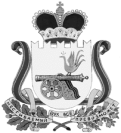 СОВЕТ ДЕПУТАТОВ ВЯЗЕМСКОГО ГОРОДСКОГО ПОСЕЛЕНИЯВЯЗЕМСКОГО РАЙОНА СМОЛЕНСКОЙ ОБЛАСТИРЕШЕНИЕот  28.02.2017  № 15Руководствуясь статьей 23 главы 3 Регламента Совета депутатов Вяземского городского поселения Вяземского района Смоленской области, Совет депутатов Вяземского городского поселения Вяземского района Смоленской областиРЕШИЛ:1. Утвердить прилагаемый план работы Совета депутатов Вяземского городского поселения Вяземского района Смоленской области на 2017 год.2. Опубликовать настоящее решение в газете «Мой город - Вязьма» и электронном периодическом издании «Мой город – Вязьма.ru» (MGORV.RU).УТВЕРЖДЕНрешением Совета депутатовВяземского городского поселенияВяземского района Смоленской областиот  28.02.2017  № 15П Л А Нработы Совета депутатов Вяземского городского поселения Вяземского района Смоленской области на 2017 годОб утверждении плана работы Совета депутатов Вяземского городского поселения Вяземского района Смоленской области на 2017 годГлава муниципального образования Вяземского городского поселения Вяземского района Смоленской областиА.А. Григорьев№п/п Наименование мероприятийСрок проведенияОтветственные исполнители1Заседания Совета депутатов 1.Проведение очередных заседаний Совета депутатов по вопросам:Третий вторник месяцаГлава МО ВГП1.1О согласовании кандидатуры заместителя Главы Администрации муниципального образования «Вяземский район» Смоленской области, ответственного за исполнение переданных полномочий Вяземского городского поселенияЯнварьГлава МО ВГП1.2О назначении членов конкурсной комиссии по отбору кандидатов на должность Главы муниципального образования «Вяземский район» Смоленской областиЯнварьГлава МО ВГП;комиссия по вопросам законности, правопорядка, депутатской этики, социальным вопросам1.3О награждении Почетной грамотой Совета депутатов Вяземского городского поселения Вяземского района Смоленской областиЯнварьГлава МО ВГП;комиссия по вопросам законности, правопорядка, депутатской этики, социальным вопросам1.4О назначении публичных слушаний по проектам решенийЯнварьГлава МО ВГП; комиссия по вопросам законности, правопорядка, депутатской этики, социальным вопросам1.5Утверждение плана работы Совета депутатов Вяземского городского поселения Вяземского района Смоленской области на 2017 год.ФевральГлава МО ВГП,председатели комиссий1.6О согласовании уменьшения арендной платы за использование муниципального имущества Вяземского городского поселения Вяземского района Смоленской областиФевральГлава МО ВГП; комиссия по вопросам ЖКХ, строительства, промышленности и транспорта; комиссия по финансовым вопросам, бюджету и налогам1.7Об утверждении Методики установления размера платы за пользование жилым помещением (платы за наем) для нанимателей жилых помещений по договорам социального найма, договорам найма и договорам найма специализированных жилых помещений муниципального жилищного фонда Вяземского городского поселения Вяземского района Смоленской областиФевральГлава МО ВГП; комиссия по финансовым вопросам, бюджету и налогам1.8Об утверждении размера платы за пользование жилым помещением (платы за наем) для нанимателей жилых помещений по договорам социального найма, договорам найма и договорам найма специализированных жилых помещений муниципального жилищного фонда Вяземского городского поселения Вяземского района Смоленской областиФевральГлава МО ВГП; комиссия по финансовым вопросам, бюджету и налогам1.9Утверждение Генерального плана города Вязьма и корректировка Правил землепользования и застройкиМартГлава МО ВГП; комиссия по вопросам ЖКХ, строительства, промышленности и транспорт;комиссия по вопросам законности, правопорядка, депутатской этики, социальным вопросам1.10Утверждение Правил благоустройства на территории  Вяземского городского поселения Вяземского района Смоленской области в новой редакцииМартГлава МО ВГП; комиссия по вопросам ЖКХ, строительства, промышленности и транспорт;комиссия по вопросам законности, правопорядка, депутатской этики, социальным вопросам1.11Информация о выполнении контроля за соблюдением Правил землепользования и застройки на территории Вяземского городского поселенияМартГлава МО ВГП; комиссия по вопросам законности, правопорядка, депутатской этики, социальным вопросам1.12О результатах выполнения мероприятий, направленных на увеличение доходной части бюджета Вяземского городского поселенияМартГлава МО ВГП;комиссия по финансовым вопросам, бюджету и налогам1.13Об отчете о деятельности Контрольно-ревизионной комиссии МО «Вяземский район» по осуществлению полномочий Контрольно-ревизионной комиссии МО Вяземского городского поселения Вяземского района Смоленской области за 2016 год МартГлава МО ВГП;комиссия по финансовым вопросам, бюджету и налогам1.14О проведении ямочного ремонта автомобильных дорог на территории Вяземского городского поселения: наличие финансирования; объемы предполагаемых работМартГлава МО ВГП;комиссия по вопросам ЖКХ, строительства, промышленности и транспорта1.15О соблюдении Правил торговли на территории Вяземского городского поселенияАпрельГлава МО ВГП; комиссия по вопросам законности, правопорядка, депутатской этики, социальным вопросам1.16Рассмотрение программы «Энергосбережение и повышение энергетической эффективности на территории Вяземского городского поселения Вяземского района Смоленской области» на 2015-2020 годы» в части инвентаризации и реконструкции уличного освещения на 2017 годАпрельГлава МО ВГП;комиссия по вопросам ЖКХ, строительства, промышленности и транспорта1.17О программе капитального ремонта жилого фонда Вяземского городского поселения в 2016 году, планы и перспективы на 2017 годАпрельГлава МО ВГП;комиссия по финансовым вопросам, бюджету и налогам;1.18Информация о реконструкции водовода и очистных сооружений Вяземского городского поселения на 2017 годАпрельГлава МО ВГП;комиссия по вопросам ЖКХ, строительства, промышленности и транспорта1.19Отчет Главы МО «Вяземский район» Смоленской области о работе Администрации в части исполнения полномочий Вяземского городского поселения.МайГлава МО ВГП;комиссия по финансовым вопросам, бюджету и налогам; комиссия по вопросам ЖКХ, строительства, промышленности и транспорта; комиссия по вопросам законности, правопорядка, депутатской этики, социальным вопросам1.20Информация о результатах работы в части уборки незаконно размещенной рекламы на: остановках общественного транспорта, фасадах зданий, опор линий электропередачМайГлава МО ВГП;комиссия по вопросам ЖКХ, строительства, промышленности и транспорта1.21Информация о выполнении муниципального жилищного контроля на территории Вяземского городского поселения.Работа с управляющими компаниями в части МП «Создание условий для обеспечения качественными услугами коммунального хозяйства населения Вяземского городского поселения Вяземского района Смоленской области»МайГлава МО ВГП;комиссия по вопросам ЖКХ, строительства, промышленности и транспорта1.22Об утверждении исполнения бюджета Вяземского городского поселения Вяземского района Смоленской области за 2016 годМайГлава МО ВГП;комиссия по финансовым вопросам, бюджету и налогам1.23Об исполнении бюджета Вяземского городского поселения Вяземского района Смоленской области за 1-й квартал 2016 года.ИюньГлава МО ВГП;комиссия по финансовым вопросам, бюджету и налогам1.24Информация об организации подготовки объектов ЖКХ к работе в зимний период 2017-2018 гг. Предоставление копий планов подготовкиИюньГлава МО ВГП;комиссия по вопросам ЖКХ, строительства, промышленности и транспорта1.25О ходе выполнения работ по капитальному и текущему ремонту дорог и придомовой территории, согласно плана. Информация о включении городя Вязьмы в приоритетный проект ВПП  «Единая Россия» «Формирование современной городской среды» на 2017 годИюньГлава МО ВГП;комиссия по вопросам ЖКХ, строительства, промышленности и транспорта1.26Отчет председателей постоянных депутатских комиссий о результатах работы за 1-ое полугодие 2016 годаИюньГлава МО ВГП, комиссия по финансовым вопросам, бюджету и налогам; комиссия по вопросам ЖКХ, строительства, промышленности и транспорта; комиссия по вопросам законности, правопорядка, депутатской этики, социальным вопросам1.27Отчет Главы муниципального образования Вяземского городского поселения Вяземского района Смоленской области о результатах его деятельности за 2016 годИюньГлава МО ВГПкомиссия по финансовым вопросам, бюджету и налогам; комиссия по вопросам ЖКХ, строительства, промышленности и транспорта; комиссия по вопросам законности, правопорядка, депутатской этики, социальным вопросам1.28Организация ремонта и содержание остановок общественного транспорта на территории Вяземского городского поселенияАвгустГлава МО ВГП;комиссия по вопросам ЖКХ, строительства, промышленности и транспорта1.29Об исполнении бюджета Вяземского городского поселения Вяземского района Смоленской области за 1-ое полугодие 2016 года.АвгустГлава МО ВГП;комиссия по финансовым вопросам, бюджету и налогам1.30Отчет депутатов о работе в 2016 году перед населениемАвгустДепутаты Совета депутатов ВГП1.31О подготовке к отопительному сезонуАвгустГлава МО ВГП;комиссия по вопросам ЖКХ, строительства, промышленности и транспорта1.32Мероприятия по улучшению безопасности дорожного движения (установка новых и реконструкция существующих светофорных объектов, устройство пешеходных переходов и т.д.)СентябрьГлава МО ВГП;комиссия по вопросам ЖКХ, строительства, промышленности и транспорта1.33О ходе выполнения работ по муниципальной программе «Содержание автомобильных дорог и инженерных сооружений на них в границах Вяземского городского поселения Вяземского района Смоленской области» на 2015 - 2020 годы  в 2017 годуСентябрьГлава МО ВГП;комиссия по вопросам ЖКХ, строительства, промышленности и транспорта1.34О выполнении муниципальных программ за 2017 год и их эффективностиОктябрьГлава МО ВГП;комиссия по финансовым вопросам, бюджету и налогам; комиссия по вопросам ЖКХ, строительства, промышленности и транспорта; комиссия по вопросам законности, правопорядка, депутатской этики, социальным вопросам1.35Информация о завершении работ по планам подготовки объектов ЖКХ к работе в зимний период 2017-2018 гг.ОктябрьГлава МО ВГП;комиссия по вопросам ЖКХ, строительства, промышленности и транспорта1.36Информация об организации уборки города в зимний                 период 2017 -2018 гг.НоябрьГлава МО ВГП;комиссия по вопросам ЖКХ, строительства, промышленности и транспорта1.37Отчет председателей постоянных депутатских комиссий о результатах работы за 2-ое полугодие 2017 годаНоябрьГлава МО ВГП, комиссия по финансовым вопросам, бюджету и налогам; комиссия по вопросам ЖКХ, строительства, промышленности и транспорта; комиссия по вопросам законности, правопорядка, депутатской этики, социальным вопросам1.38О внесении изменений в бюджет Вяземского городского поселения Вяземского района Смоленской области на 2017 год.ДекабрьГлава МО  ВГП;комиссия по финансовым вопросам, бюджету и налогам1.39Об утверждение бюджета Вяземского городского поселения Вяземского района Смоленской области на 2018 годДекабрьГлава МО  ВГП;комиссия по финансовым вопросам, бюджету и налогам1.40О плане работы Совета депутатов Вяземского городского поселения на 2018 годДекабрьГлава МО  ВГП, председатели комиссий1.41Контроль за исполнением ранее принятых решений Совета депутатов ВГПежемесячноГлава МО  ВГП, председатели комиссий2.Заседания постоянных комиссий Совета депутатов Глава МО  ВГП, председатели комиссий2.1Заседание постоянной комиссии по финансовым вопросам, бюджету и налогам по вопросам, выносимым на заседания Совета депутатовЕжемесячно(второй четверг каждого месяца)Председатель комиссии2.2Заседание постоянной комиссии по вопросам законности, правопорядка, депутатской этики, социальным вопросам, выносимым на заседания Совета депутатовЕжемесячно(второй вторник каждого месяца)Председатель комиссии2.3Заседание постоянной комиссии по вопросам ЖКХ, строительства, промышленности и транспорта, выносимым на заседания Совета депутатовЕжемесячно(вторая среда каждого месяца)Председатель комиссии3.Организационная и информационная работа с населениемВ течение годаГлава МО  ВГП3.1Проведение публичных слушаний по вопросам внесения изменений и дополнений в Устав Вяземского городского поселения Вяземского района Смоленской областиВ течение годаГлава МО  ВГП3.2Проведение встреч с избирателями, участие в собраниях и конференциях граждан по вопросам местного значенияВ течение годаДепутаты3.3Опубликование (обнародование) принятых Советом депутатов решенийВесь периодГлава МО  ВГП